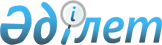 О предоставлении в 2017 году мер социальной поддержки в виде подъемного пособия и бюджетного кредита для приобретения или строительства жилья специалистам в области здравоохранения, образования, социального обеспечения, культуры, спорта и агропромышленного комплекса, прибывшим для работы и проживания в сельские населенные пункты Жанааркинского района
					
			С истёкшим сроком
			
			
		
					Решение VIII сессии Жанааркинского районного маслихата Карагандинской области от 21 декабря 2016 года № 8/69. Зарегистрировано Департаментом юстиции Карагандинской области 10 января 2017 года № 4102. Прекращено действие в связи с истечением срока
      В соответствии с Законом Республики Казахстан от 23 января 2001 года "О местном государственном управлении и самоуправлении в Республике Казахстан", Законом Республики Казахстан от 8 июля 2005 года "О государственном регулировании развития агропромышленного комплекса и сельских территорий", постановлением Правительства Республики Казахстан от 18 февраля 2009 года № 183 "Об определении размеров предоставления мер социальной поддержки специалистам в области здравоохранения, образования, социального обеспечения, культуры, спорта и агропромышленного комплекса, прибывшим для работы и проживания в сельские населенные пункты", районный маслихат РЕШИЛ:
      1. Предоставить в 2017 году специалистам в области здравоохранения, образования, социального обеспечения, культуры, спорта и агропромышленного комплекса, прибывшим для работы и проживания в сельские населенные пункты Жанааркинского района подъемное пособие в сумме, равной семидесятикратному месячному расчетному показателю на момент подачи заявления и социальную поддержку для приобретения или строительства жилья в виде бюджетного кредита в сумме заявленной специалистом, но не превышающей одну тысячу пятисоткратного размера месячного расчетного показателя на момент подачи заявления.
      2. Настоящее решение вводится в действие со дня его первого официального опубликования.
					© 2012. РГП на ПХВ «Институт законодательства и правовой информации Республики Казахстан» Министерства юстиции Республики Казахстан
				
      Председатель очереднойVIII сессии районного маслихата

Ж. Рыспеков

      Секретарь районного маслихата

К. Имантусупов
